POST APPLIED FOR: Mechanical Engineer(MEP) 2.5 Years Experience @K.S.A                                 And 2 years experience @India                                            RESUME               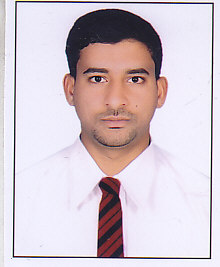 SALMANC/o-Contact no:+971-501685421                                                                                                                     E-mail: salman..378608@2freemail.com OBJECTIVE:                     To pursue a challenging career in ever growing Hi-Tech Engineering fields and put  my all efforts in the organizational goals and achievements. Always looking for new challenges and change in working environment, place and country. EDUCATIONAL QUALIFICATIONS:Accomplished B.E (Mechanical Engineering) from Osmania University, Hyderabad, India.Accomplished Intermediate from Alphores Junior College,India.Accomplished S.S.C or 10th from Sri vasavi High School,India. Experience:Worked  in Al-Mangesi Trading & construction Company in Saudi Arabia as a Mechanical  Engineer from May 2015 to October 2017.Worked  in a First point constructions services (India) Pvt. Ltd. company as a Mechanical  Engineer since March 2013 to April 2015.Being an Mechanical  engineer, I am well aware of works related to even HVAC, Fire Fighting and Plumbing, Electrical as well as Low Voltage home and works which will help in co-ordination and to avoid repetitive works.Have the experience in HVAC Work .Chilled water piping (supply, return),Ducting works(supply, return, fresh),Expansion tanks, Air separators, Heat ex-changers.Have the experience in Air Handling Unit & Fan Coil Unit installation & operationHave the well aware of  different types of valves, Damper, pumps, insulation.Have the experience in Plumbing work.Water supply system (Cold water, Hot water, treated water),Drainage system, pumps..Have the experience in firefighting works.Have the well  aware of piping, sprinkler, Fire House cabinet, Landing valves, Extinguishers, FM 200,pumps.Checking connections for Panel(Zones, Alarms), Smoke detector, Heat detector and Manual call point.Duties and Responsibilities: Reviewing the design/shop drawing.Always following the updated / revised drawing and submitting the    variation report to the contracts dept.Ordering the Required material as per Specifications.Coordinating with other trades civil, electrical ,electronics, and finishing to avoid repetitive work.Preparing weekly report and submitting to the Project manager and highlighting the Problems affecting the Progress on site.Ordering long lead items in advance to meet the schedule.Attending site meeting with other trades and taking actions for the requested items                             for mechanical works.Assisting the contracts department in preparing monthly payment certificate.Preparing back charges for the damage and submitting it to the Project manager.Highlighting the problems in drawing by Raising RFI, ECRGetting approvals from consultant for the executed work through inspection ticket.Preparing summary log reports for materials, RFI, ECR etc.Responsible for implementation of all Mechanical components with respect to drawings which comprises of AHU, FCU, Plumbing, fire fighting, water supply, drainage, valves, pipes, PRV. TECHNICAL SKILLS :Executing & supervising all structural, Electrical, civil, & finishing works. Design development using surveying, structural, civil drawing and implementing on site. Coordinating with various dept. Survey, Electrical, Electronics, Safety etc. for uninterrupted progress of work.Good knowledge of Ms-Office (2007,2008),Open-Office, AUTO CAD 2010 . PERSONAL DETAILS:Date of birth			: 05-07-1992Gender				: MaleMarital Status			: SingleReligion			               : MuslimNationality			: Indian                                            Lauguages Know                       :Arabic,English,HindiPASSPORT DETAILS:Place of issue            : HyderabadDate of issue             : 13-12-2012Date of expiry           : 12-12-2022DECLARATION:I hereby declare that all the information furnished above is absolutely true to the best of my knowledge and test of my understanding.